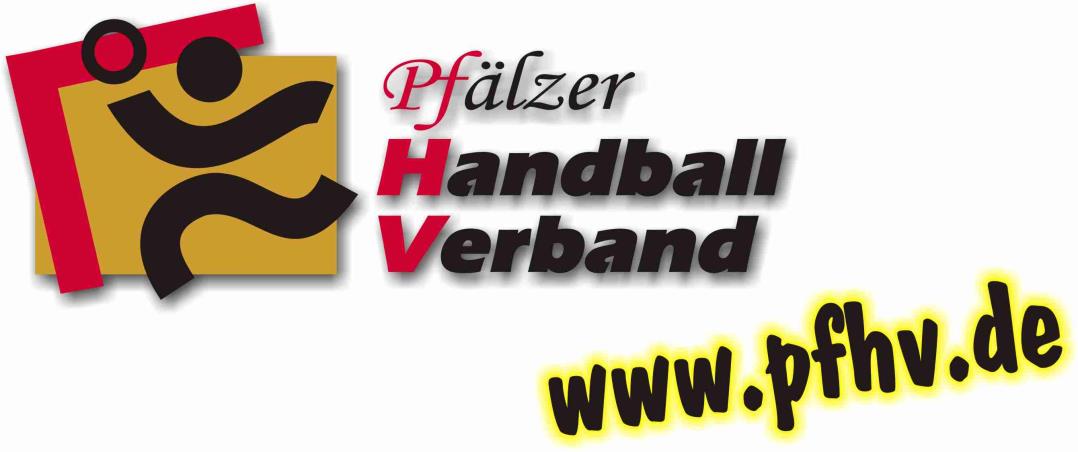 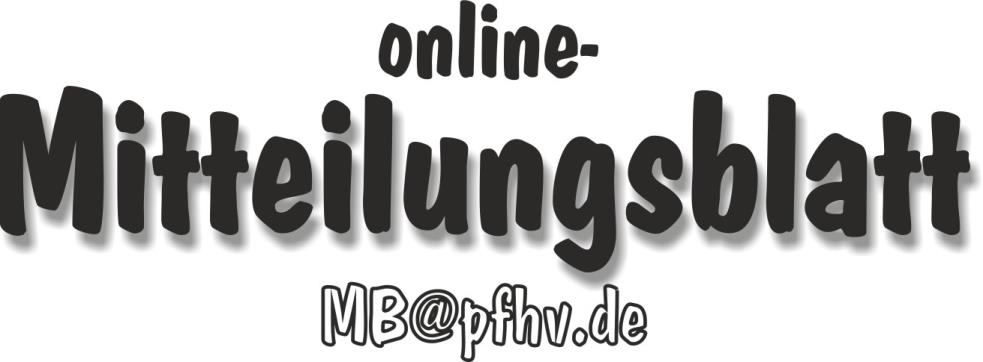 Nummer 06Stand: 11.02.2016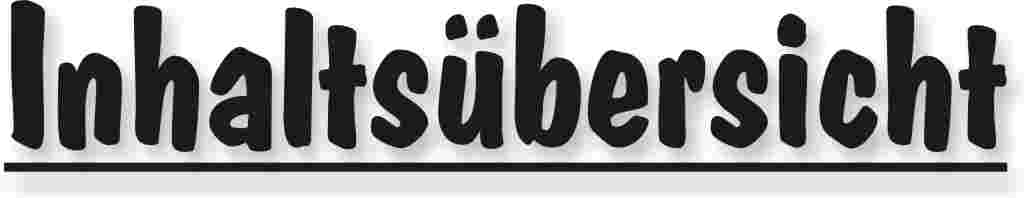 Halten Sie die Strg-Taste gedrückt und klicken in der Übersicht auf die gewünschte Seitenzahl, danach gelangen Sie direkt zur entsprechende Stelle im word-Dokument.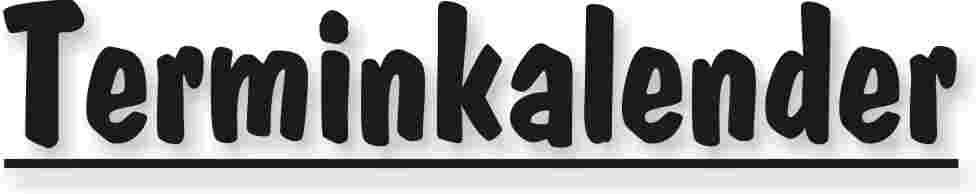 Der komplette Terminkalender kann auf der PfHV-Homepage eingesehen werden:http://www.pfhv.de/index.php/service/terminkalender 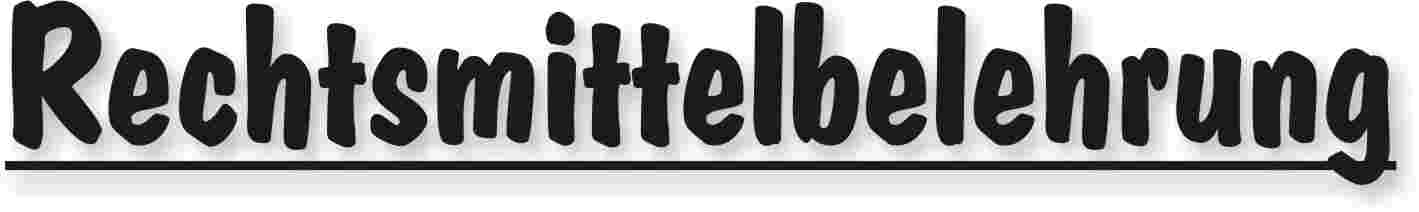 Gegen alle Sportinstanzenbescheide ist innerhalb von 14 Tagen nach Zustellung gebührenfreier doch kostenpflichtiger Einspruch zum Vorsitzenden des VSG möglich [maßgebend ist nach § 42 RO grundsätzlich das Datum des Poststempels. Der Zugang gilt am dritten Tag nach der Aufgabe als erfolgt: bei Veröffentlichung im MB gilt er mit dem dritten Tage nach der Veröffentlichung als bewirkt].Gegen Urteile des VSG ist innerhalb von 14 Tagen nach Zustellung [maßg. siehe 1.] Berufung zum VG-Vorsitzenden möglich.Gegen Urteile des Verbandsgerichtes ist innerhalb von 14 Tagen nach Zustellung [maßg.s.1.] Revision zum Vorsitzenden des DHB-Bundesgerichtes, Herrn Dr. Hans-Jörg Korte, Eickhorstweg 43, 32427 Minden möglich. Innerhalb dieser Frist sind darüber hinaus die Einzahlung der Revisionsgebühr in Höhe von EUR 500,00 und eines Auslagenvorschusses in Höhe von EUR 400,00 beim DHB nachzuweisen. Auf die weiteren Formvorschriften aus § 37 RO DHB wird ausdrücklich hingewiesen.Für alle Einsprüche, Berufungen und Revisionen gilt....Die entsprechenden Schriften sind von einem Vorstandsmitglied und dem Abteilungsleiter zu unterzeichnen. Name und Funktion des jeweiligen Unterzeichnenden müssen in Druckschrift vermerkt sein. Sie müssen einen Antrag enthalten, der eine durchführbare Entscheidung ermöglicht. Der Nachweis über die Einzahlung von Gebühr und Auslagenvorschuss ist beizufügen. Die §§ 37 ff. RO sind zu beachten.Einsprüche gegen Entscheidungen der Sportinstanzen  -  EUR 0,00 Rechtsbehelfe zum PfHV-VSG  -  EUR 26,00Berufung zum PfHV-VG  -  EUR 50,00Revision zum BG DHB:     EUR 500,00 und EUR 400,00 Auslagenvorschuss = EUR 900,00 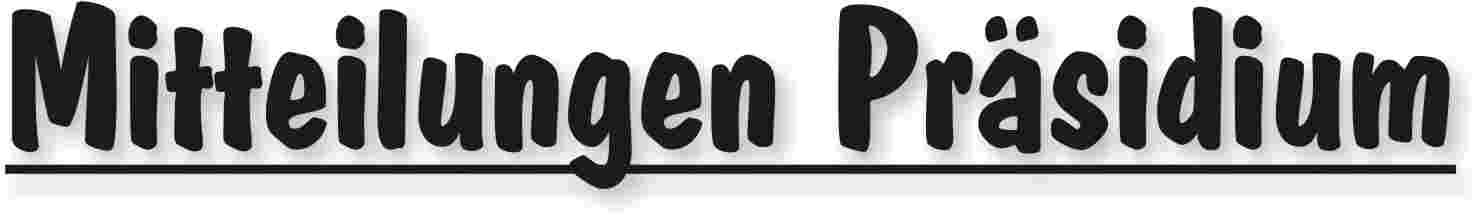 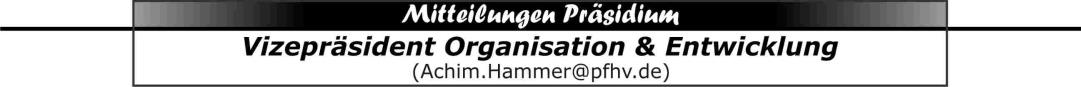 Außerordentlicher Verbandstag 2016 – AnträgeUnser außerordentlicher Verbandstag ist für Freitag, 17. Juni 2016 terminiert.Sofern Anträge von Vereinen auf die Tagesordnung genommen werden sollen, müssen diese spätestens am 17. April 2016 beim Präsidenten oder in der Geschäftsstelle eingegangen sein. Später eingehende Anträge können auf der Tagesordnung nicht berücksichtigt werden.Wir bitten um Beachtung.|Achim Hammer|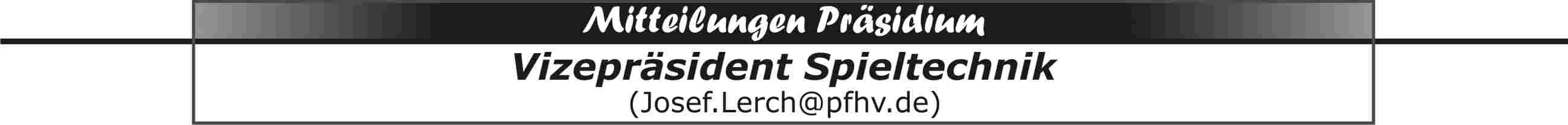 Meldungen zu den Jugend-Bundes-, Ober-, Pfalz- und Verbandsligen Meldeschluss war am 10.2.2016, 24:00 Uhr.|Josef Lerch|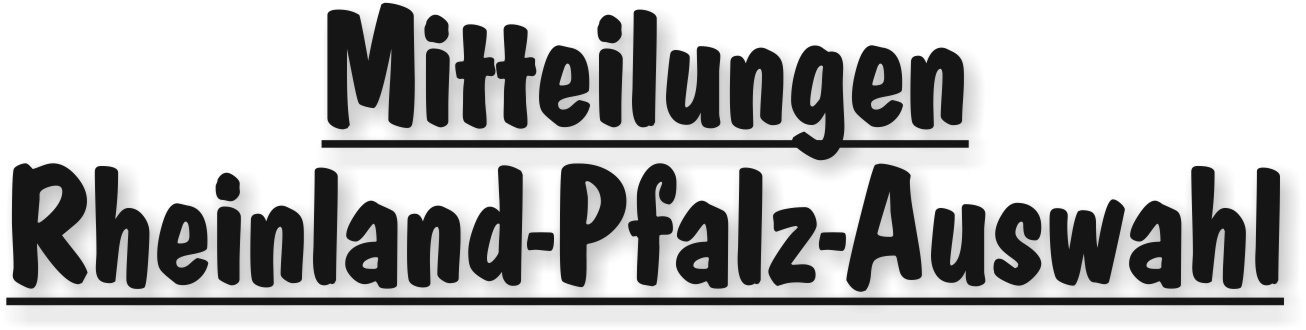 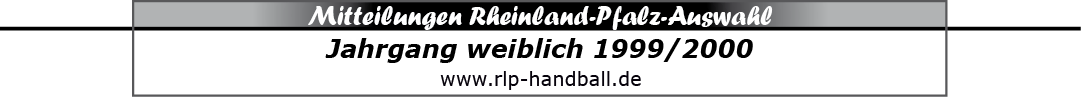 Würdiger Abschied für die Kaderspielerinnen des Jahrgangs 1999Mit einen angemessenen Abschiedsspiel wurden die Spielerinnen des Jahrgangs 1999 aus dem Landeskader Rheinland-Pfalz verabschiedet. Als Spielort hatte sich das Trainerteam die Halle der Bundesliga-Damen der FSG Mainz 05/Budenheim ausgesucht. Das Spiel wurde als Vorspiel vor dem Spiel der 2.Bundesliga der Damen von Mainz gegen Rödertal ausgetragen. Dank der zahlreich angereisten Eltern, Freunde und Fans fand die Begegnung gegen den HV Saar vor einer tollen und lautstarken Kulisse statt.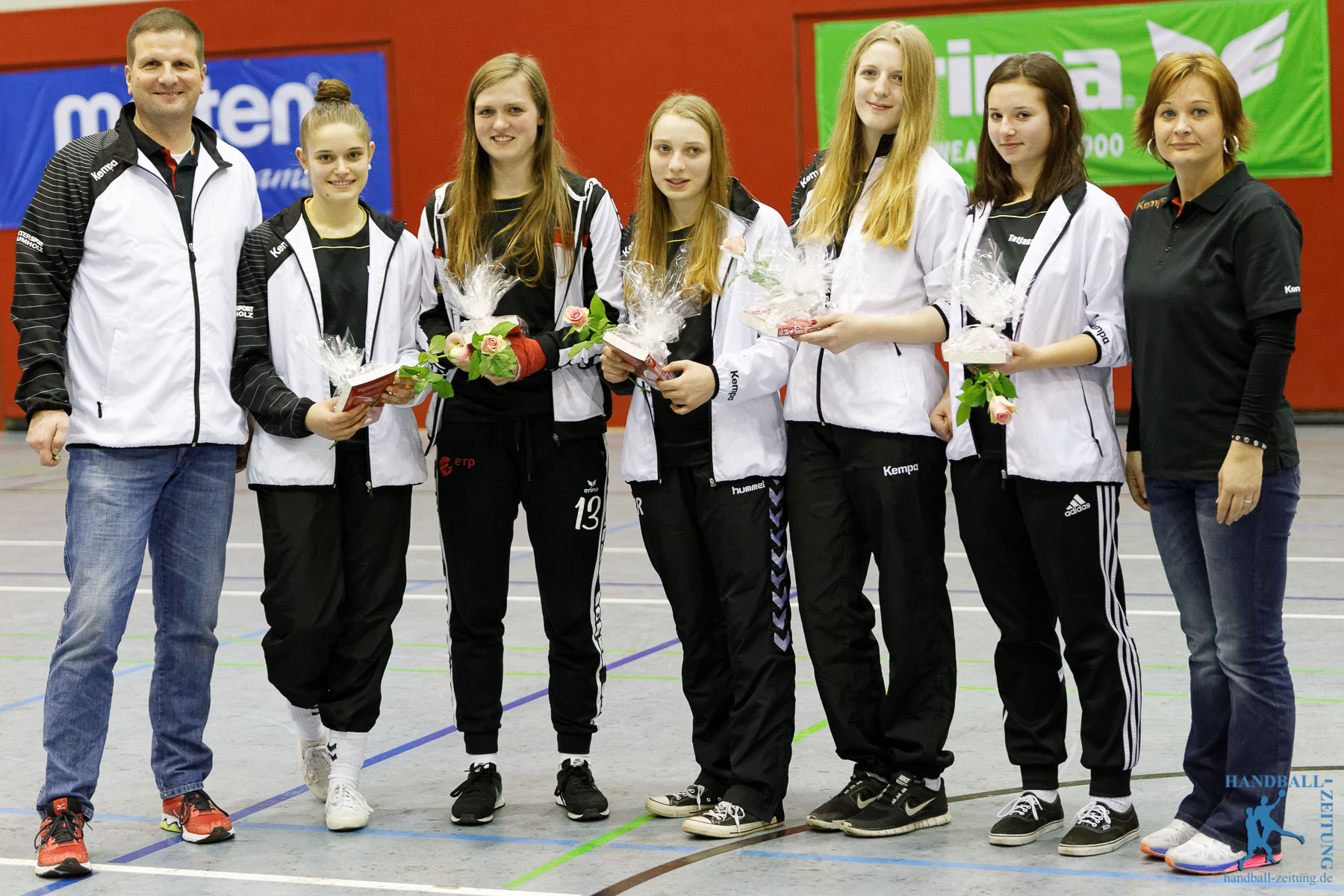 Zwar gewannen die RLP-Spielerinnen das Spiel gegen die Gäste aus dem Saarland deutlich, doch das war an diesem Tag zweitrangig. Viel wichtiger war das alle ausscheidenden Spielerinnen nochmals ausgiebig zum Einsatz kamen und sich alle mehrfach in die Torschützinnen-Liste eintragen konnten.Bei der anschließenden Verabschiedung in der Halbzeitpause des Bundesligaspiels danke der Vizepräsident Jugend des HV Rheinhessen Dirk Rochow allen Spielerinnen im Namen von RLP-Präsident Friedhelm Jakob für ihren jahrelangen Einsatz und übergab mit den Landestrainern Nikoletta Humm und Martin Damm jedem Nachwuchstalent ein Buchpräsent und eine Rose.Verabschiedet wurden folgende Spielerinnen:Melissa Kögel, TuS Heiligenstein, Pfälzer HVLina Reichling, JSG Ottersheim/Bellheim/Zeiskam, Pfälzer HVRonja Rogawski, HR Göllheim/Eisenberg, Pfälzer HVTatjana König, TSG Friesenheim, Pfälzer HVJulia Wenselowski, DJK Mainz-Bretzenheim, HV RheinhessenLia Römer, DJK Mainz-Bretzenheim, HV RheinhessenTheresa Horstmann, JSG Mainz05/Budenheim, HV RheinhessenAlicia Soffel, JSG Mainz05/Budenheim, HV RheinhessenJenny Souza, Bayer Leverkusen, HV Rheinland|Martin Damm|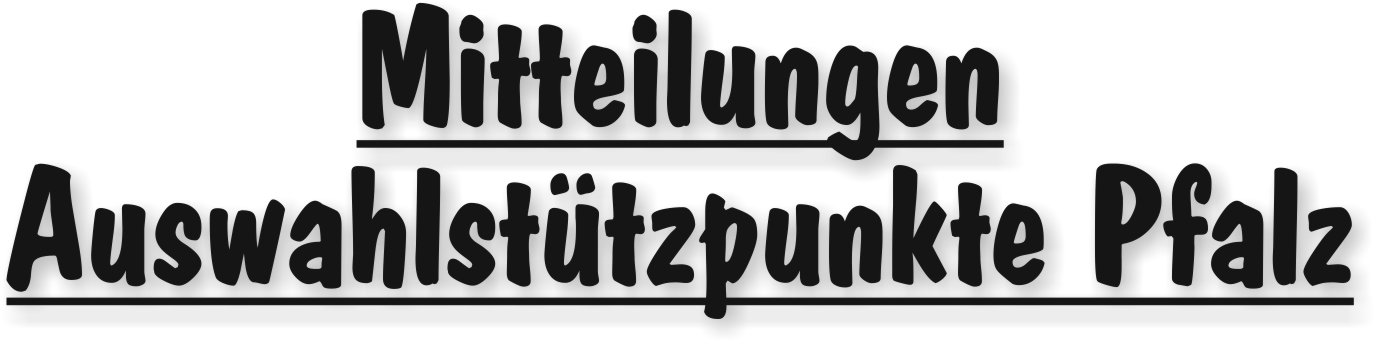 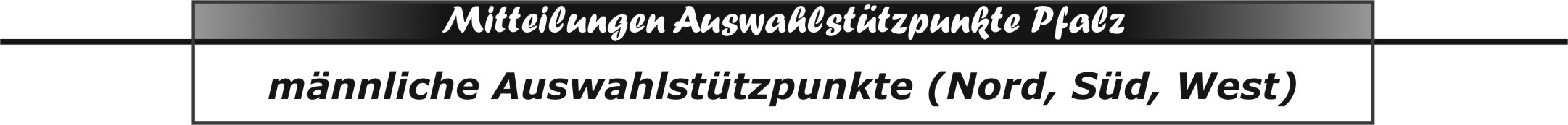 Lieber Spieler des Jahrgangs 2004,nach dem beiden Trainingseinheiten am vergangenen Mittwoch und Samstag hat heute das Trainerteam aus den bisher 31 vorgeschlagenen Spielern aus den drei Stützpunkten den nachfolgend aufgeführten 16er Kader für das Turnier am kommenden Samstag nominiert:Vorab darf ich auch denjenigen Spieler und deren Eltern herzlich für das Engagement in den bisher zwei Vorbereitungseinheiten herzlich danken. Es waren Kleinigkeiten, die die Entscheidung für den aktuellen Kader schwierig gemacht haben. Dennoch bin ich überzeugt, dass alle die bisher dabei waren, auch das Potential besitzen im kommenden Jahr bei der Sichtung den Sprung in die Pfalzauswahl zu schaffen. Für Euch geht es am 13.02.2016 planmäßig mit dem Stützpunkt-Training weiter. Viel Erfolg.16er Kader für Münster-Kelkheim:Erik Schopp                  (TW) (HSG Dudenhofen/Schifferstadt)Tim Asel                      (TW) (TuS 04 Dansenberg)Levin Bohn                   (TV Rheingönheim)Tarek Franck                (HR Göllheim-Eisenberg)Lars Friedmann             (TSG Friesenheim)Jannik Hauck               (HSG Dudenhofen/Schifferstadt)Janne Hartmann           (TSG Haßloch)Tamino Heller               (TV Offenbach)Johannes Hertel            (TV Edigheim)Luca Hook                    (TuS Neuhofen)Johannes Horn             (SG Ottersheim/Bellheim/Zeiskam)       Ben Kölsch                   (TV Thaleischweiler)Bennet Löhmar             (HSG Eckbachtal)Luca Mariani                 (SG Ottersheim/Bellheim/Zeiskam)Luca Provo                   (TSG Friesenheim)Konrad Worf                 (HSG Dudenhofen/Schifferstadt)Reserve:Noel Wintholz               (JSG Enkenbach/Alsenborn)Jan Schmidt                 (TV Hochdorf)Jonas Eschbacher        (TW) (TS Rodalben) Treffpunkt:Samstag, 13.02.2016, 08.00 UhrEichendorfschulhalle Kelkheim, Waldwiese, 67135 Münster-KelkheimSpielplan:http://www.sis-handball.de/web/AktuelleSeite/?view=AktuelleSeite&Liga=001516504501506503513000000000000001000Betreuung vor Ort:Trainer:Jan Willner/Detlef RöderOrganisation:Jochen WillnerMitzubringen sind:Kurze Hose (nach Möglichkeit schwarz), Stützpunkt-Shirt, Spielball, warme Kleidung (Trainingsanzug), Duschzeug.Versicherungskarte (bei Notfall). – Spielpass wird nicht benötigt.Getränke und Obst werden gestellt.Alle nominierten Spielen teilen ihre Teilnahme bzw. Nichtteilnahme bis am Donnerstag; 11.02.2016, 18.00 Uhr an Jochen Willner (jochen-willner@t-online.de) unter Angabe ihres Geburtsdatum, der Telefon-Nummer eines Ansprechpartners (Eltern) sowie der sicher geplanten Anreise nach Münster-Kelkheim. Sofern die Anreise nicht sichergestellt werden kann, erfolgt dies durch den PfHV.  Spieler die sich im Laufe der nächsten Tage erkrankt sind bzw. sich verletzen, informieren mich umgehend per Mail. Erkrankte und verletzte Spieler sollten mit Rücksicht auf Ihre Gesundheit nicht am Turnier teilnehmen. Bitte keine falschen Ehrgeiz entwickeln.Bei weiteren Fragen stehe ich Ihnen gerne zur Verfügung.Mit besten sportlichen GrüßenJochen WillnerKoordinator Auswahlstützpunkte männlich im PfHV|Jochen Willner|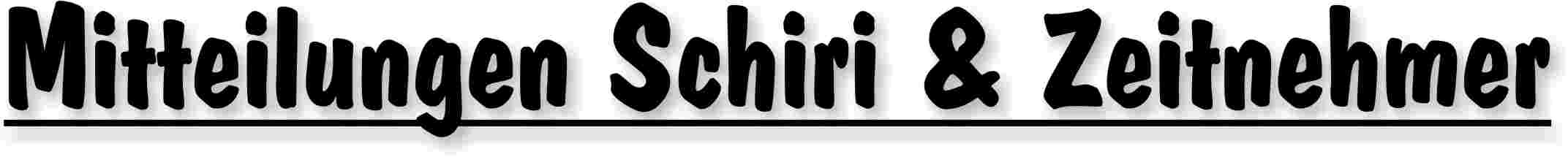 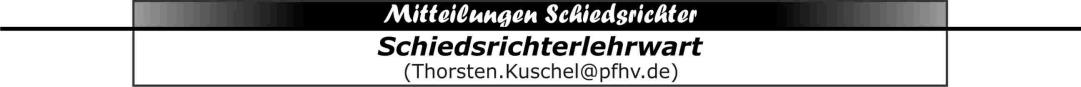 Schiedsrichter-Ausbildung 2016Konzept der Schiedsrichter-Ausbildung im PfHV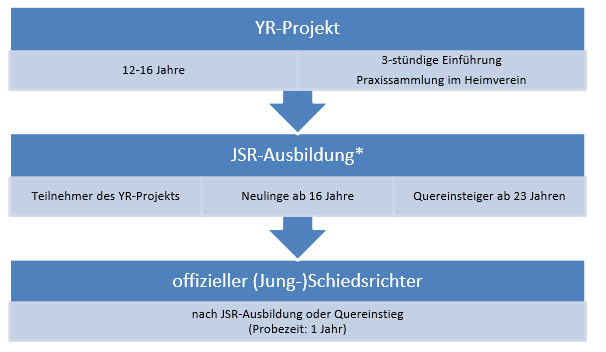 Die JSR-Ausbildung kann ab 16 Jahren regulär durchlaufen werden. Ausnahme bilden Teilnehmer, die das Young Referee Projekt erfolgreich durchlaufen haben. Sie dürfen bereits ab einem Alter von 13 Jahren starten.Quereinsteiger sind (ehemalige) aktive Handballer ab 23 Jahren oder C-Trainer-Lizenzinhaber oder ehemalige Schiedsrichter (Wiedereinsteiger). Hier müssen nur drei Veranstaltungen besucht werden (verkürzte Ausbildung).Ausbildungstermine 2016 (alle in der Pfalzhalle Haßloch):Mo, 14.03.2016 (18:30 – 20:00) : EinführungsabendMo, 04.04.2016 (18:30 – 21:00)* Mo, 11.04.2016 (18:30 – 21:00)Sa, 16.04.2016 (9:00 – 13:00)*Sa, 23.04.2016 (9:00 – 13:00)*Theorieprüfung: Mi, 04.05.2016 (19:00– 21:00)*Praxisprüfung: auf Vorbereitungsturnieren vor der Saison (individuelle Zuteilung)Nur die mit (*) gekennzeichneten Termine der regulären Ausbildung müssen von Quereinsteigern besucht werden.Anmeldungen bitte bis 10.03.16 online über das Anmeldeformular auf der Homepage:http://www.pfhv.de/index.php/schiedsrichter/sr-ausbildung/anmeldung-zur-sr-ausbildung Der ausgefüllte und unterschriebene Personalbogen mit Lichtbild (Passbild) ist am Einführungsabend mitzubringen. (siehe Homepage unter Downloads:  http://pfhv.de/index.php/service/downloads/schiedsrichter/summary/157-schiedsrichter/1334-sr-personalbogen ) Lehrgangsgebühr: 50,- Euro (inkl. Prüfungsgebühr)Enthalten sind auch alle Materialen wie Regelheft, gelbe/rote Karte, Pfeife, Übungsmaterialien, usw.Der Betrag wird vom Verein (auf Rechnung) getragen.Bei Fragen stehe ich natürlich gerne zur Verfügung und freue mich über regen Ausbildungsbesuch. Kontakt: Thorsten KuschelMail: Thorsten.Kuschel@pfhv.de    Mobil: 0174-6419461Infos: www.pfhv.de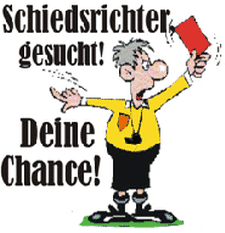 |Thorsten Kuschel|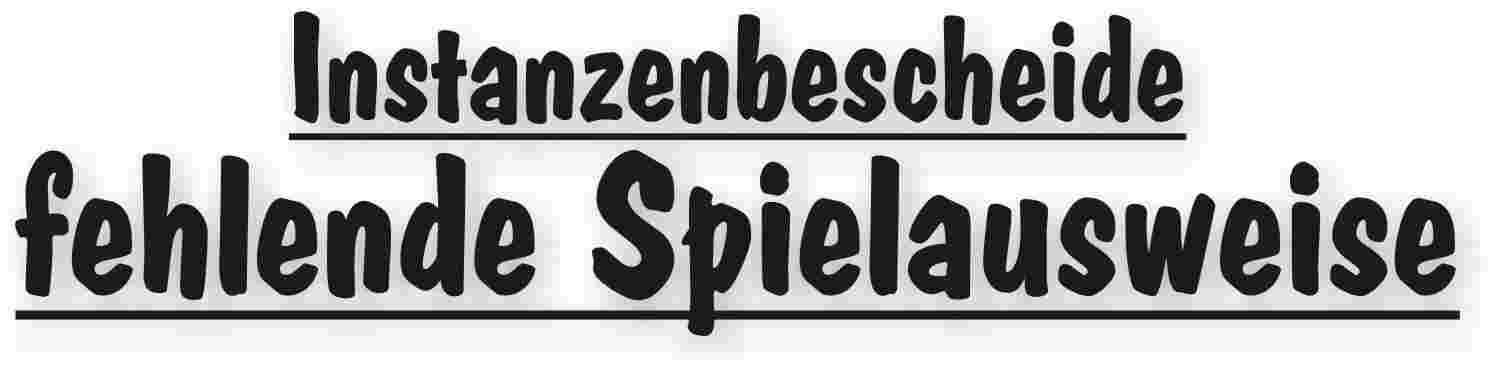 Veröffentlichung i.d.R. im 2. MB eines MonatsMeldeschluss für Fachwarte: jeweils Montag vor dem 2. MB des Monats;Veröffentlicht werden die fehlenden Spielausweise des kompletten vorherigen Kalendermonats.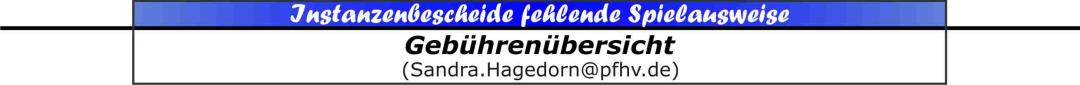 Januar 2016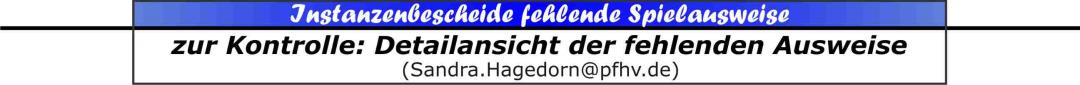 Januar 2016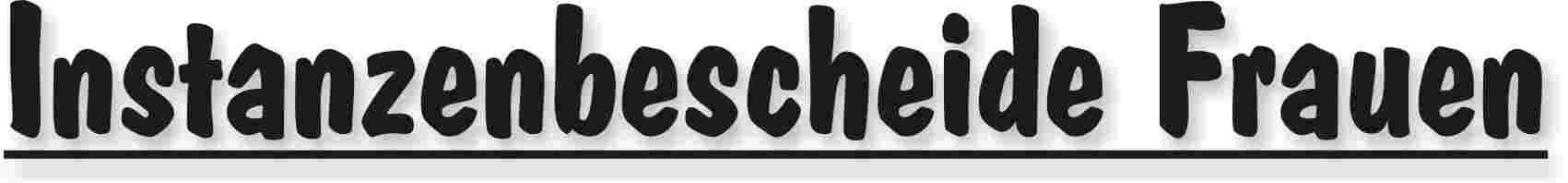 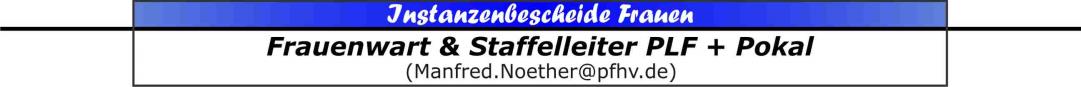 |Manfred Nöther|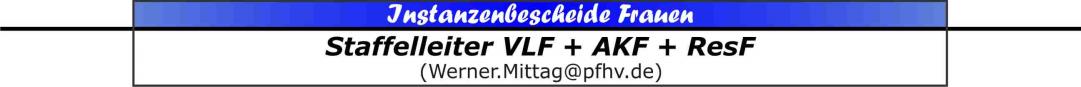 |Werner Mittag|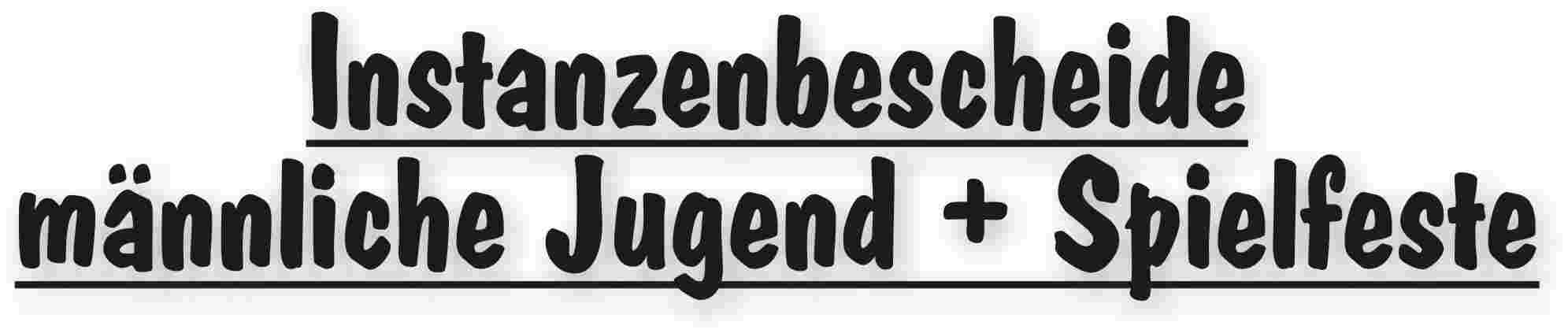 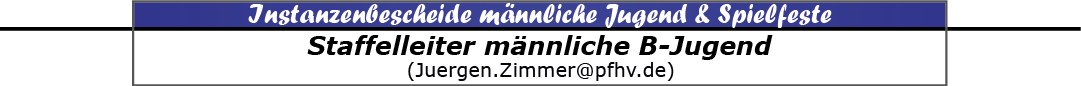 |Jürgen Zimmer|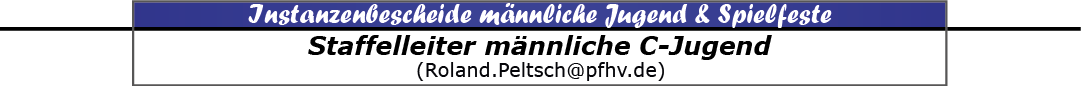 |Roland Peltsch|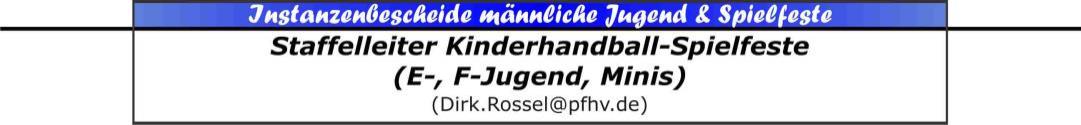 |Dirk Rossel|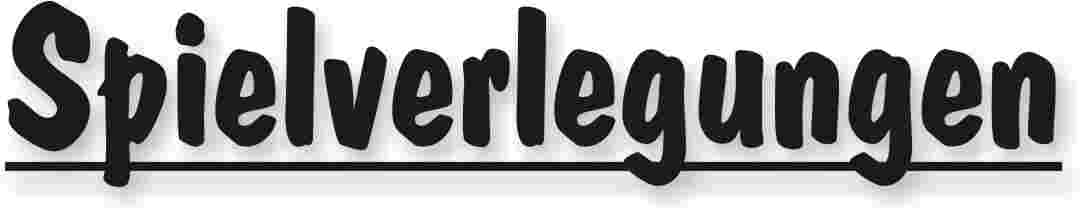 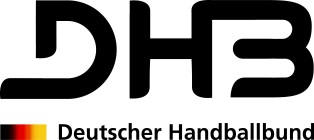 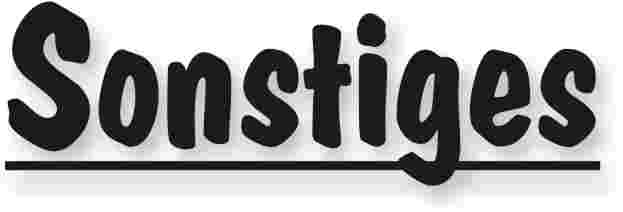 Handball-WM 2017  –  Volunteers gesuchtWie Ihr sicher schon wisst, findet die Handball-WM 2017 bald statt! In weniger als einem Jahr kommen die besten Mannschaften der Welt zu uns nach Lothringen. In der Sporthalle von Metz werden 15 Spiele innerhalb von acht Tagen durchgeführt. Das stellt einen riesigen Organisationsaufwand dar, wofür viele Menschen gebraucht werden. Wie bei jedem internationalen Sportevent ist auch hier die Hilfe von Volunteers einfach unverzichtbar.Was bedeutet es, Volunteer zu sein?Zur Organisation und zum guten Ablauf des Wettbewerbs beitragen!Die Besucher aus der ganzen Welt herzlich zu begrüßen und zu empfangen!Das Privileg, einen Blick hinter die Kulissen einer internationalen Meisterschaft werfen zu können!Seine eigenen Kompetenzen in einem der Organisationsbereiche (Akkreditierung, Zuschauerservice etc.) anwenden zu können!Die Meisterschaft anders als Zuschauer erleben!Botschafter des Events zu sein!Wenn Ihr volljährig seid, Kenntnisse der französischen Sprache habt und wenn Ihr mit uns in der Organisation arbeiten wollt, beeilt euch:Unter folgender Seite ist die Anmeldung (auf Französisch) bis 15.02.16 möglich:http://www.francehandball2017.com/fr/ ; dann auf „Bénévoles“ klicken.Für diejenigen, die nicht aus Metz oder Umgebung kommen, werden wir unser Bestes tun, eine Unterkunft zu finden.Ansprechpartnerin: Emeline Wattez, Ligue Lorraine de Handball, Email: emelinewattez.llhb@orange.fr| Sandra Hagedorn |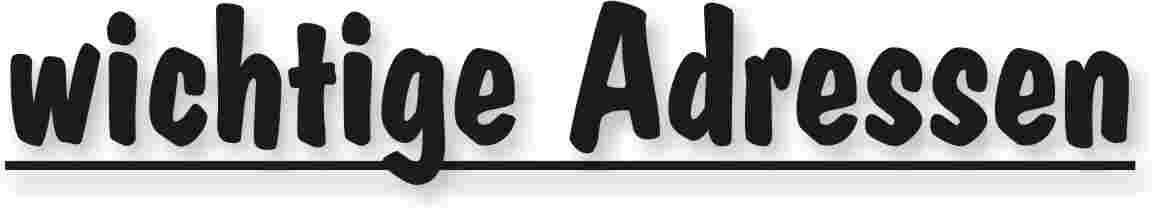 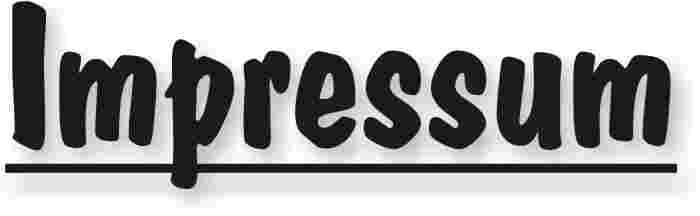 Veröffentlichung: Das Mitteilungsblatt (MB) des PfHV erscheint i.d.R. wöchentlich als online-Ausgabe. Die rechtsverbindliche Form ist das online-MB! Die gegen Aufpreis ggf. zusätzlich bestellten Print-MB sind ausschließlich ein Service. Folglich ist das Datum der online-Veröffentlichung (siehe Kopfzeile) ausschlaggebend. Das online-MB wird permanent als Download auf www.pfhv.de angeboten und satzungemäß zusätzlich versendet. Hierfür wird weiterhin der bekannte Newsletter verwendet. Achtung: Ob oder welche Adressen im Newslettersystem eingetragen werden, sprich wer das MB per Newsletter erhält, bestimmt eigenverantwortlich jeder Verein. Jeder Verein kann permanent beliebig viele E-Mail-Adressen eintragen und jederzeit wieder löschen. Den Newsletter finden Sie unter dem Direktlink: www.Newsletter.pfhv.de Verantwortung: Verantwortlich für die Zusammenstellung sind die Öffentlichkeitsbeauftragten des PfHV (Britta Flammuth  & Martin Thomas), für den Inhalt der jeweilige Unterzeichner / Autor. Kosten / Abonnement / Kündigung:Mitglieder sind (§ 6 Abs. 2 der Satzung) verpflichtet, das amtliche Mitteilungsblatt (MB) digital zu beziehen, also nicht mehr auf dem Postweg. Der Jahresbezugspreis für die online-Version beträgt pro Verein pauschal 50,00 € inkl. MWSt.; es können beliebig viele Empfänger des digitalen MB ins Newslettersystem (www.Newsletter.pfhv.de) eingetragen werden. Die zusätzlich zum online-MB gegen Aufpreis bestellten Print-Exemplare können bis 15.05. zum 30.06. bzw. bis 15.11. zum 31.12. gekündigt werden. Redaktionsschluss / Meldestelle:Redaktionsschluss ist für E-Mails an die Öffentlichkeitsbeauftragten mittwochs um 17 Uhr, für Faxe/Anrufe/… an die Geschäftsstelle mittwochs um 9 Uhr. Die Öffentlichkeitsbeauftragten können nur Infos per E-Mail und in der Formatvorlage für das MB bearbeiten. Faxe/Anrufe/… bitte an die Geschäftsstelle. Bei Fragen: MBpfhv.de  oder  Geschaeftsstellepfhv.de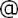 Haftungsausschluss:Bei Nichterscheinen infolge höherer Gewalt entfällt die Lieferpflicht und ein Anspruch auf Rückerstattung des Bezugspreises besteht nicht. 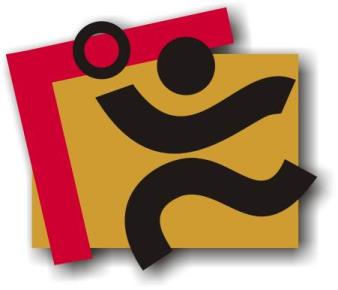 TerminkalenderSeite 3RechtsmittelbelehrungSeite 4Mitteilungen / Infos:Mitteilungen / Infos:Mitteilungen / Infos:Mitteilungen Präsidium Seite 5Mitteilungen Geschäftsstelle, Öffentlichkeitsbeauftragte–Mitteilungen Passstelle–Mitteilungen allgemein –Mitteilungen Erdinger Alkoholfrei Pfalzpokal –Mitteilungen Männer –Mitteilungen Frauen–Mitteilungen Pfalzgas-Cup–Mitteilungen männliche Jugend & Spielfeste–Mitteilungen weibliche Jugend–Mitteilungen Talentförderung Rheinland-Pfalz-AuswahlSeite 6Mitteilungen Talentförderung Pfalz-Auswahl–Mitteilungen Talentförderung Auswahlstützpunkte PfalzSeite 8Mitteilungen Talentförderung Torwartstützpunkte Pfalz–Mitteilungen Schiedsrichter & Zeitnehmer/SekretärSeite 10Urteile:Urteile:Urteile:VG- & VSG-Urteile–Instanzenbescheide: fehlende SpielausweiseSeite 12Instanzenbescheide: Männer –Instanzenbescheide: FrauenSeite 14Instanzenbescheide: männliche Jugend & SpielfesteSeite 16Instanzenbescheide: weibliche Jugend–Instanzenbescheide: Schiedsrichter–Spielverlegungen Seite 18SonstigesSeite 19wichtige AdressenSeite 20ImpressumSeite 21TagDatumvonbisVeranstaltung (Pfälzer Handball-Verband)Mi10.02.1617:3020:30Auswahl (zentral): m2001 Training in Haßloch (LLZ Haßloch)Sa13.02.169:00Auswahl (zentral): w2003 Turnier in HofheimMo15.02.1617:3020:30Auswahl (zentral): w2002 Training in Haßloch (LLZ Haßloch)Mi17.02.1617:3020:30Auswahl (zentral): m2002 Training in Haßloch (LLZ Haßloch)Fr19.02.1618:3021:30PfHV-Ausbildung: Lehrgang für Trainer/Quereinsteiger ohne Lizenz (LLZ)Sa20.02.169:0018:00PfHV-Ausbildung: Lehrgang für Trainer/Quereinsteiger ohne Lizenz (LLZ)Sa20.02.169:30Lehrabend Schiedsrichter (Nachholtermin) LLZ HaßlochSo21.02.169:0017:00PfHV-Ausbildung: Lehrgang für Trainer/Quereinsteiger ohne Lizenz (LLZ)Mo22.02.1617:3020:30Auswahl (zentral): w2003 Training in Haßloch (LLZ Haßloch)Mi24.02.1617:3020:30Auswahl (zentral): m2001 Training in Haßloch (LLZ Haßloch)Fr26.02.1617:3020:00RLP-Auswahl: Stützpunkttraining (LLZ Haßloch) w00 + w01Mo29.02.1617:3020:30Auswahl (zentral): w2002 Training in Haßloch (LLZ Haßloch)Mi02.03.1617:3020:30Auswahl (zentral): m2002 Training in Haßloch (LLZ Haßloch)Do03.03.1618:0021:30PfHV-Ausbildung: Jugendtrainer-Ausbildung (LLZ Haßloch)Fr04.03.1617:00Präsidiumssitzung (LLZ Haßloch)Fr04.03.1617:0019:00RLP-Auswahl: Stützpunkttraining (LLZ Haßloch) m2000Fr04.03.1618:0021:30PfHV-Ausbildung: Jugendtrainer-Ausbildung (LLZ Haßloch)Sa05.03.1609.0018:00PfHV-Ausbildung: Jugendtrainer-Ausbildung (LLZ Haßloch)So06.03.169:0018:00PfHV-Ausbildung: Jugendtrainer-Ausbildung (LLZ Haßloch)Mo07.03.1617:3020:30Auswahl (zentral): w2003 Training in Haßloch (LLZ Haßloch)Mi09.03.1617:3020:30Auswahl (zentral): m2001 Training in Haßloch (LLZ Haßloch)Fr11.03.1617:3020:00RLP-Auswahl: Stützpunkttraining (LLZ Haßloch) w00 + w01Sa12.03.169:0018:00PfHV-Ausbildung: Jugendtrainer-Ausbildung (LLZ Haßloch)Mo14.03.1617:3020:30Auswahl (zentral): w2002 Training in Haßloch (LLZ Haßloch)Mo14.03.1618:3021:00Jungschiedsrichter-Ausbildung (LLZ Haßloch)Mi16.03.1617:3020:30Auswahl (zentral): m2002 Training in Haßloch (LLZ Haßloch)Mi16.03.1618:00PFfHV-Ausbildung: C-Trainer Infoabend und Schulung Ehrenkodex (LLZ)Fr18.03.16Ferien Rheinland-Pfalz: Osterferien (Beginn)So20.03.16Festtag: PalmsonntagFr25.03.16Feiertag in RLP: KarfreitagSo27.03.16Festtag: OstersonntagMo28.03.16Feiertag in RLP: OstermontagMo28.03.169:0018:00PfHV-Ausbildung: C-Trainer-Ausbildung (LLZ Haßloch)Di29.03.169:0018:00PfHV-Ausbildung: C-Trainer-Ausbildung (LLZ Haßloch)Mi30.03.169:0018:00PfHV-Ausbildung: C-Trainer-Ausbildung (LLZ Haßloch)Do31.03.169:0018:00PfHV-Ausbildung: C-Trainer-Ausbildung (LLZ Haßloch)Geldstrafen, Gebühren, Unkosten aus diesem MBGeldstrafen, Gebühren und Unkosten aus Bescheiden/Urteilen aus diesem MB werden im Nachhinein vierteljährlich mit Rechnung angefordert. Aufgrund dieser MB-Veröffentlichung bitte -KEINE- Zahlung leisten!Geldstrafen, Gebühren und Unkosten aus Bescheiden/Urteilen aus diesem MB werden im Nachhinein vierteljährlich mit Rechnung angefordert. Aufgrund dieser MB-Veröffentlichung bitte -KEINE- Zahlung leisten!Vereins-
nummerVereinfehl. 
Ausw.Geldbuße
§ 25,1,11 ROGebührGESAMT035HSG Eckbachtal12,00 €10,00 €12,00 €045HSC Frankenthal12,00 €10,00 €12,00 €057HR Göllheim/Eisenberg24,00 €10,00 €14,00 €070TuS Heiligenstein12,00 €10,00 €12,00 €074TV Hochdorf12,00 €10,00 €12,00 €092TuS KL-Dansenberg1122,00 €10,00 €32,00 €093TSV Kuhardt12,00 €10,00 €12,00 €122VTV Mundenheim12,00 €10,00 €12,00 €123TSG Mutterstadt12,00 €10,00 €12,00 €145SG Ottersheim/Bellheim/Zeiskam12,00 €10,00 €12,00 €162TS Rodalben24,00 €10,00 €14,00 €204TV Wörth24,00 €10,00 €14,00 €???MSG Lambsheim/Frankenthal12,00 €10,00 €12,00 €Vereins-
Nr.VereinSpieler
(Nachname, Vorname)Spielaus-
weis Nr.StaffelSpiel-
Nr.Spiel-
Datum035HSG EckbachtalTolksdorf, Nico35 016AKM1131 07323.01.16045HSC FrankenthalVolz, Lena45 033VLF220 07931.01.16057HR Göllheimn/EisenbergFrey, Lukas 138JPLmB320 02310.01.16057HR Göllheim-EisenbergSchmitt, David57 267AKM1131 07423.01.16070TuS HeiligensteinGerber, Björn70 304VLM120 07424.01.16074TV HochdorfZscharnack, Sandra74 210JKKwC2432 03917.01.16092TuS KL-DansenbergBenkel, Sebastian92 020VLM120 07223.01.16092TuS KL-DansenbergDanecker, Dominic92 208VLM120 07223.01.16092TuS KL-DansenbergDettinger, Max92 016VLM120 07223.01.16092TuS KL-DansenbergJusufbegovic, B.92 172VLM120 07223.01.16092TuS KL-DansenbergLanz, Benny92 019VLM120 07223.01.16092TuS KL-DansenbergSchulze, Patrick92 206VLM120 07223.01.16092TuS KL-DansenbergSeitz ,Max92 037VLM120 07223.01.16092TuS KL-DansenbergSetzpfand, Patrick92 202VLM120 07223.01.16092TuS KL-DansenbergWächter, Tobias92 155VLM120 07223.01.16092TuS KL-DansenbergWaitus, Max92 156VLM120 07223.01.16092TuS KL-DansenbergWerman, Jannis92 187VLM120 07223.01.16093TSV KuhardtGeiger, Maximilian95 152AKM2132 06716.01.16122VTV MundenheimSturm, Moritz122 146AKM1131 08331.01.16123TSG MutterstadtDeffner, Sascha 280JPLmD340 05124.01.16145SG Ottersh./Bellh./Zeisk.Horn, Johannes145 270JPLmC330 04817.01.16162TS RodalbenBalschbach, Colin 22JBZmD4-RR348 02124.01.16162TS RodalbenZimmermann , Eric162 227JBZmC2-RR335 00830.01.16204TV WörthSaktan Muniz Yasmin 56JPLwD440 00716.01.16204TV WörthScholtes Quér'n Audrey 437JPLwD440 00716.01.16???MSG Lambsh.-Frankenth.Steiger, Simon114 121AKM1131 07117.01.16Geldstrafen, Gebühren und Unkosten aus Bescheiden/Urteilen aus diesem MB werden im Nachhinein vierteljährlich mit Rechnung angefordert. Aufgrund dieser MB-Veröffentlichung bitte -KEINE- Zahlung leisten!Nr.201-03/16betroffenTV KirrweilerTV KirrweilerTV KirrweilerSp-Nr.M-SpielSp-DatumLigaPLFPLFPLFGrundZurückziehen /Ausscheiden aus der laufenden RundeZurückziehen /Ausscheiden aus der laufenden RundeZurückziehen /Ausscheiden aus der laufenden RundeZurückziehen /Ausscheiden aus der laufenden RundeZurückziehen /Ausscheiden aus der laufenden Runde§§RO § 25:1/14Beweis Mail 08.02.16 Mail 08.02.16 Mail 08.02.16Sperrelängstens:Geldstrafe200 €Bemer-kung:Gebühr10 €Bemer-kung:Summe210 €Bemer-kung:HaftenderTV KirrweilerTV KirrweilerTV KirrweilerTV KirrweilerTV KirrweilerNr.231-07/16betroffenLisa Keller, SG Waldsee ( Paß-Nr: 201055 )Sp-Nr.231 070M-SpielSG Waldsee  -  SV 05 MeckenheimSp-Datum02.02.2016LigaAKF1GrundDisqualifikation gem. Regel 8:10 d, wegen Besonders grob unsportliches Verhalten gegenüber der Gegenspielerin gesperrt. Disqualifikation gem. Regel 8:10 d, wegen Besonders grob unsportliches Verhalten gegenüber der Gegenspielerin gesperrt. Disqualifikation gem. Regel 8:10 d, wegen Besonders grob unsportliches Verhalten gegenüber der Gegenspielerin gesperrt. §§       RO17,1.c, 5.1cBeweisSpielberichtSperre2  M/P-Spiele2  M/P-Spiele2  M/P-SpieleGeldstrafe100 € Bemer-kung:Zustellung an Tobias Keller per eMail amDi.09.02.2016Gebühr10 €Bemer-kung:Zustellung an Tobias Keller per eMail amDi.09.02.2016Summe110 €Bemer-kung:Zustellung an Tobias Keller per eMail amDi.09.02.2016HaftenderSG WaldseeSG WaldseeSG WaldseeNr.232-05/16betroffenSR – Pascal SchuhmacherSp-Nr.232 045M-SpielTV Dahn - HSG Dudenhofen/Schifferstadt 2Sp-Datum30.01.2016LigaAKF2Grundverspätetes Absenden von Spielbericht- und Abrechnungsformularenverspätetes Absenden von Spielbericht- und Abrechnungsformularenverspätetes Absenden von Spielbericht- und Abrechnungsformularen§§       RO25.1, 9 BeweisBriefumschlag PoststempelSperreGeldstrafe10 € Bemer-kung:Eingang beim Staffelleiter 09.02.2016Gebühr10 €Bemer-kung:Eingang beim Staffelleiter 09.02.2016Summe20 €Bemer-kung:Eingang beim Staffelleiter 09.02.2016HaftenderVereinshaftung TV 03 WörthVereinshaftung TV 03 WörthVereinshaftung TV 03 WörthGeldstrafen, Gebühren und Unkosten aus Bescheiden/Urteilen aus diesem MB werden im Nachhinein vierteljährlich mit Rechnung angefordert. Aufgrund dieser MB-Veröffentlichung bitte -KEINE- Zahlung leisten!Nr.320-01/2016betroffenTuS KL-DansenbergSp-Nr.320042M-SpielTuS KL-Dansenberg – TV KirrweilerSp-Datum05.12.2015LigaJPLMBGrundVerspätetes Eintreffen des Spielberichtsbogens am 05.02.2016!Verspätetes Eintreffen des Spielberichtsbogens am 05.02.2016!Verspätetes Eintreffen des Spielberichtsbogens am 05.02.2016!§§DfB Abs. 15BeweisGeldbuße10.- €BemerkungDer zur Verfügung gestellte Briefumschlag war nicht adressiert und durchlief bei der Post die Briefermittlungsstelle, Eintrefftermin bei Staffelleiter war dann der 05.02.2015! Gebühr10.- €BemerkungDer zur Verfügung gestellte Briefumschlag war nicht adressiert und durchlief bei der Post die Briefermittlungsstelle, Eintrefftermin bei Staffelleiter war dann der 05.02.2015! Summe20.- €BemerkungDer zur Verfügung gestellte Briefumschlag war nicht adressiert und durchlief bei der Post die Briefermittlungsstelle, Eintrefftermin bei Staffelleiter war dann der 05.02.2015! HaftenderTuS KL-DansenbergTuS KL-DansenbergTuS KL-DansenbergNr.320-02/2016betroffenTV DahnSp-Nr.326016M-SpielTV Dahn – TV Offenbach Sp-Datum30.01.2016LigaJBZmB3-RRGrundVerspätetes Eintreffen des Spielberichtsbogens am 09.02.2016!Verspätetes Eintreffen des Spielberichtsbogens am 09.02.2016!Verspätetes Eintreffen des Spielberichtsbogens am 09.02.2016!§§DfB Abs. 15BeweisGeldbuße10.- €BemerkungDer zur Verfügung gestellte Briefumschlag war falsch adressiert, der Spielberichtsbogen traf deshalb verspätet bei mir ein.Eintrefftermin bei Staffelleiter war 09.02.2015! Gebühr10.- €BemerkungDer zur Verfügung gestellte Briefumschlag war falsch adressiert, der Spielberichtsbogen traf deshalb verspätet bei mir ein.Eintrefftermin bei Staffelleiter war 09.02.2015! Summe20.- €BemerkungDer zur Verfügung gestellte Briefumschlag war falsch adressiert, der Spielberichtsbogen traf deshalb verspätet bei mir ein.Eintrefftermin bei Staffelleiter war 09.02.2015! HaftenderTV DahnTV DahnTV DahnNr.330-05/2016betroffenLenny Arne, Zesewitz, TV Edigheim Sp-Nr.334 022M-SpielmJ 1.FCK/TSG Kaiserslautern – TV EdigheimSp-Datum31.01.2016LigaJBZmC1-RRGrundDisqualifikation gem. Regel 8:10b Disqualifikation gem. Regel 8:10b Disqualifikation gem. Regel 8:10b §§17, Abs.1 b & Abs.5 c  ROBeweisSpielberichtSperre2 M/P-Spiele2 M/P-Spiele2 M/P-SpieleGeldstrafe0 € Bemer-kung:Gebühr10 €Bemer-kung:Summe10 €Bemer-kung:HaftenderTV EdigheimTV EdigheimTV EdigheimNr.520/15-15betroffenHSG Eckbachtal 1HSG Eckbachtal 1HSG Eckbachtal 1Sp-Nr.540 043M-SpielmJ 1. FCK/TSG Kaiserslautern – Ramstein*Eckbachtal1mJ 1. FCK/TSG Kaiserslautern – Ramstein*Eckbachtal1mJ 1. FCK/TSG Kaiserslautern – Ramstein*Eckbachtal1Sp-Datum23.01.2016LigaIgel (Minis)Igel (Minis)Igel (Minis)GrundSchuldhaftes Nichtantreten einer MannschaftSchuldhaftes Nichtantreten einer MannschaftSchuldhaftes Nichtantreten einer MannschaftSchuldhaftes Nichtantreten einer MannschaftSchuldhaftes Nichtantreten einer Mannschaft§§RO 25.1.1BeweisMail vom 23.01.216Mail vom 23.01.216Mail vom 23.01.216Sperrelängstens:Geldstrafe  50 €Bemer-kung:Gebühr  10 €Bemer-kung:Summe60 €Bemer-kung:HaftenderHSG EckbachtalHSG EckbachtalHSG EckbachtalHSG EckbachtalHSG EckbachtalAlters-klasseStaffelSpiel-Nr.neu
Datumneu
Uhrzeitneu
HalleHeimGastGebühr für VereinGebühr
(A,B,...)FPLF00010902.04.1616:00199TV WörthTG WaldseeTG WaldseeAFVLF220 08814.02.1614:00019TSV IggelheimTSG Friesenheim 2TSG FriesenheimAmBJPLMB32006414.03.1618:15110HSV Lingenfeld/SchwegenheimTG WaldseeHSV Lingenfeld/SchwegenheimAmBJBzmB2-RR32500928.02.1615:30115TV RheingönheimHSG Dudenhofen/Schifferstadt 3TV RheingönheimBmCJBZmC1-RR334 02924.04.1611:000871.FCK/TSG KaiserslauternTV Rheingönnheim1.FCK/TSG KaiserslauternAmDJVLmD-RR34401314.02.1615.00201JSG Wörth/HagenbachJSG Eppstein/MaxdorfJSG Wörth/HagenbachCmDJBZmD3-RR34700909.04.1613.00097mABCD Kandel-HerxheimHSG Lingenfeld-SchwegenheimHSG Lingenfeld-SchwegenheimCmDJBZmD4-RR34802519.03.1615.00001SG Albersweiler/RanschbachSG Ottersheim-Bellheim-Zeiskam 2SG OBZOmDJVLmD-RR34401114.02.1611:45033HSG Dudenhofen-Schifferstadt1TSG Friesenheim2HSG Dudenhofen-SchifferstadtCmDJBZmD3-RR34700826.02.1616.00177HSG Dudenhofen-Schifferstadt3TSV SpeyerHSG Dudenhofen-SchifferstadtCmDJBZmD1-RR34502302.03.1618.45063HSG Eckbachtal 2VTV MundenheimVTV MundenheimDmEJBZmE5-RR36500813.02.1612:45201JSG Wörth/Hagenbach 2HSG Landau/LandJSG Wörth/HagenbachCmFHase53004210.04.1614:00088TSV KandelHSG Dudenhofen/Schifferstadt 2SG Albersweiler/RanschachHSG Dudenhofen/SchifferstadtCMinisIgel54004827.02.1612:00075TuS HeiligensteinSG Ottersheim-Bellheim-Zeiskam 2TuS HeiligensteinCwDJBZwD2-RR44403628.02.1611:30134JSG Mutterstadt/AnnweilerSG Wernersberg/AnnweilerJSG Mutterstadt/RuchheimCFriedhelm Jakob(Präsident)Achim Hammer(Vizepräsident Organisation & Entwicklung)Siegmundweg 5, 67069 LudwigshafenE-Mail: Friedhelm.Jakobpfhv.deTel.: 0621 - 68585354Mobil: 0171 - 9523880Fax: 0621 - 68554107Ostpreußenstraße 16, 67165 WaldseeE-Mail: Achim.Hammerpfhv.deTel.:  06236 - 1833Josef Lerch(Vizepräsident Spieltechnik)Manfred Köllermeyer(Vizepräsident Recht)Theodor-Heuss-Str. 17,  76877 Offenbach E-Mail: Josef.Lerchpfhv.deTel.:  06348 - 7100Mobil: 0170 - 7526586Fax:  06348 - 7846Mozartstr. 15, 66976 RodalbenE-Mail: Manfred.Koellermeyer@pfhv.deTel.: 06331-10286Mobil: 0176-55044051Fax: 06331-75544Christl Laubersheimer(Vizepräsidentin Jugend)Adolf Eiswirth(Vizepräsident Finanzen)Im Kirchfeld 11, 67435 NeustadtE-Mail: Christl.Laubersheimerpfhv.deTel:  06327 - 9769877Fax: 06327 - 9769878Schraudolphstr. 13, 67354 Römerberg E-Mail: Adolf.Eiswirthpfhv.deTel.:  06232 - 84945Fax:  06232 - 7359808Rainer Krebs(Vizepräsident Lehrwesen)Marcus Altmann(Schiedsrichterwart)Dr.-Rieth-Str. 9, 67354 RömerbergE-Mail: Rainer.Krebspfhv.deTel.:  06232 - 74418Lungestr. 4,  67063 Ludwigshafen E-Mail: Marcus.Altmannpfhv.deMobil: 0173 - 2735857Norbert Diemer(Männerwart)Manfred Nöther(Frauenwart)Hinterstr. 92, 67245 LambsheimE-Mail: Norbert.Diemerpfhv.deTel:  06233 - 53131 Mobil: 0177 - 2360619Fax: 06233- 3534183 Im Vogelsang 75, 76829 LandauE-Mail: Manfred.Noetherpfhv.deTel.:  06341 - 83690Rolf Starker(Verbandsjugendwart männlich)Martina Benz(Verbandsjugendwartin weiblich)Kettelerstr. 7, 67165 WaldseeE-Mail: Rolf.Starkerpfhv.deTel:  06236 - 415318Fax: 06236 - 415319Birnbaumweg 1, 76756 BellheimE-Mail: Martina.Benzpfhv.deMobil: 0177-3312712Sandra Hagedorn(Geschäftsstelle)Ewald Brenner(Passstelle)Pfälzer Handball-VerbandAm Pfalzplatz 11, 67454 HaßlochE-Mail: Geschaeftsstellepfhv.deTel.: 06324 - 981068Fax: 06324 - 82291Weinbietstr. 9, 67259 HeuchelheimE-Mail: Ewald.Brennerpfhv.deTel.: 06238 - 929219Mobil: 0171 - 4753334Fax: 06238 - 4529